Експериментальне вивчення явища передачі електроенергії по одному проводуБурковський ЯрославЮрійович, учень 10 класу Київської інженерної гімназіїНауковий керівник: Живков Олександр Петрович, кандидат технічних наук, архітектор розвитку рішень для освіти. Сітронікс. Інформаційні технології України.Педагогічний керівник: Чувтаєва Людмила Олександрівна, вчитель фізики, вчитель-методист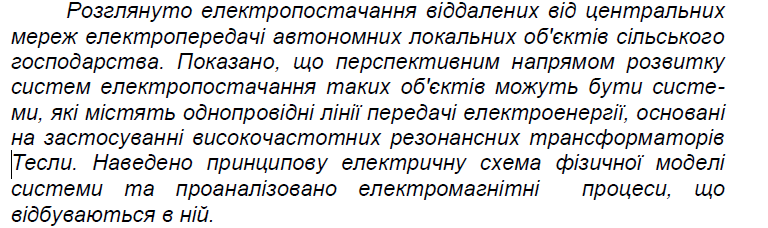 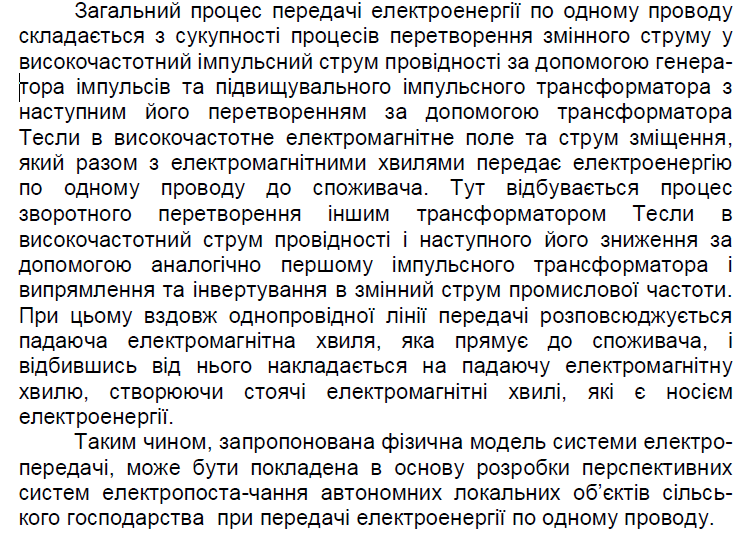 